Рабочая программа составлена на основании следующих документов:1. Федерального закона от 29.12.2012 N 273-ФЗ (ред. от 31.07.2020) "Об образовании в Российской Федерации" (с изм. и доп., вступ. в силу с 01.09.2020)2.Федеральный государственный образовательный стандарт среднего общего образования(утв. приказом Министерства образования и науки РФ от 17 мая 2012 г. N 413)С изменениями и дополнениями от:29 декабря 2014 г., 31 декабря 2015 г., 29 июня 2017 г.3. Примерная основная образовательная программа среднего общего образования, решением федерального учебно-методического объединения по общему образованию
(протокол  от 28 июня 2016 г. № 2/16-з)Цели курс «Основы безопасности жизнедеятельности»•     безопасное поведение учащихся в чрезвычайных ситуациях природного, техногенного и социального характера;•     понимание каждым учащимся важности сбережения и защиты личного здоровья как индивидуальной и общественной ценности;•     принятие учащимися ценностей гражданского общества: прав человека, правового государства, ценностей семьи, справедливости судов и ответственности власти;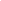 •     сохранение чувства уважения к героическому наследию россии и ее государственной символике;•    воспитание патриотизма и долга по защите Отечества;•    отрицательное отношение учащихся к приему психоактивных веществ, в том числе наркотиков;•    готовность и способность учащихся к нравственному самосовершенствованию;•    формирование черт личности, необходимых для безопасного поведения в ЧС и при прохождении военной службы.Задачи курса:•    формирование у учащихся модели безопасного поведения в повседневной жизни, в транспортной среде и в чрезвычайных ситуациях природного, техногенного и социального характера;•    формирование индивидуальной системы здорового образа жизни;•    выработка у учащихся антиэкстремистской и антитеррористической личностной позиции и отрицательного отношения к психоактивным веществам и асоциальному поведению.